～EU市場セミナー開催のご案内～北海道と札幌市が連携し構成する「北海道・札幌市海外展開連携推進協議会」では、道産食品の海外への販路拡大に向けて、EU市場（フランス・ドイツ・スペイン）において、テスト販売・現地バイヤーへの提案会を実施しました。この度、実施結果の報告とあわせて、EU市場の現状や輸出の際に気を付けるべき点などについてセミナーを開催いたします。また、セミナー後には、同会場にて、講師のJETROパリ海外コーディネーターである西山氏との個別相談会も実施します。輸出経験はかかわらず、多くの食関連企業の皆さまのご参加をお待ちしております。実施日程：2024年2月28日(水)　 13：30〜16:00(16:00～17:00は個別相談会)実施場所：TKP札幌ビジネスセンター赤れんが前　「カンファレンスルーム5J」（札幌市中央区北４条西６丁目１ 毎日札幌会館 5階）※オンライン会議システム「Zoom」を使用したウェビナーも併催講師：西山　健二　氏（JETROパリライフスタイル分野海外コーディネーター/Euro Japan Crossing顧問）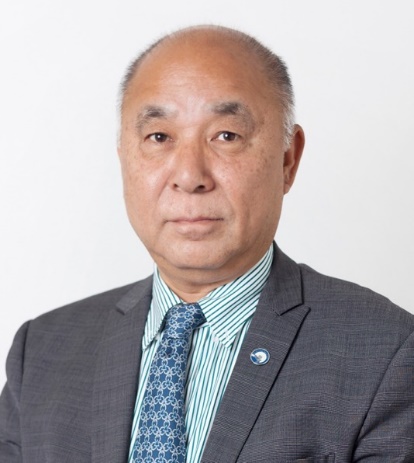 講演テーマ：EU（フランス・ドイツ・スペイン）で実施したテスト販売・現地バイヤー商品提案会の実施結果報告・参加企業感想EU市場の現状、市場ニーズ分析結果　EUへの輸出手続きや輸入規制EU市場での海外取引におけるリスクマネジメント実務（価格設定、発送方法など）個別相談会（セミナー終了後）西山氏に個別の商品に関する内容含め、EU市場に関するご相談が可能です。※希望者のみ※オンラインでの相談は受け付けておりません募集企業北海道内に拠点を有する道内で製造された食品を取り扱う企業（輸出経験不問）申込方法右記QRコードを読み込んで、エントリーシートに必要事項をご記入の上、お申し込みください。申込締切：2024年2月16日(金)23:59まで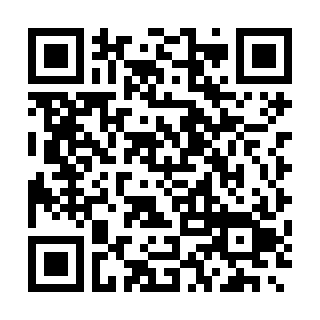 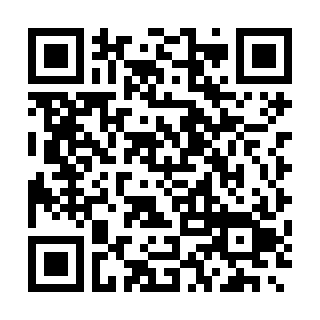 お問い合わせ先・お申し込み先（事業受託者）　　株式会社サーベイリサーチセンター　担当：白石、鈴木　　Eメールアドレス：info_global@surece.co.jp　　電話：03-3802-6766（事業委託者）北海道・札幌市海外展開連携推進協議会　事務局北海道経済部経済企画局　国際経済課　経済交流第二係　電話：011－204－5342札幌市経済観光局産業振興部　産業振興課　食産業振興担当係　電話：011－211－2392